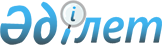 Жергілікті атқарушы органдар борышының 2007 жылға арналған лимиттері туралыҚазақстан Республикасы Үкіметінің 2007 жылғы 31 қазандағы N 1019 Қаулысы



      Қазақстан Республикасының Үкіметі 

ҚАУЛЫ ЕТЕДІ:




      1. Осы қаулыға қосымшаға сәйкес жергілікті атқарушы органдар борышының 2007 жылға арналған лимиттері белгіленсін.




      2. Осы қаулы қол қойылған күнінен бастап қолданысқа енгізіледі.

      

Қазақстан Республикасының




      Премьер-Министрі





Қазақстан Республикасы



Үкіметінің     



2007 жылғы 31 қазандағы



N 1019 қаулысына 



қосымша      


Жергілікті атқарушы органдар борышының




2007 жылға арналған лимиттері


					© 2012. Қазақстан Республикасы Әділет министрлігінің «Қазақстан Республикасының Заңнама және құқықтық ақпарат институты» ШЖҚ РМК
				

Р/с




N



Жергілікті атқарушы орган



Борыш лимиті,




жергілікті атқарушы




орган борышының




жергілікті бюджет




кірістеріне




пайыздық қатынаста


1

Ақмола облысы

15

2

Ақтөбе облысы

15

3

Алматы облысы

15

4

Атырау облысы

15

5

Шығыс Қазақстан облысы

15

6

Жамбыл облысы

15

7

Батыс Қазақстан облысы

15

8

Қарағанды облысы

15

9

Қостанай облысы

15

10

Қызылорда облысы

15

11

Маңғыстау облысы

15

12

Павлодар облысы

15

13

Солтүстік Қазақстан облысы

15

14

Оңтүстік Қазақстан облысы

15

15

Алматы қаласы

15

16

Астана қаласы

15
